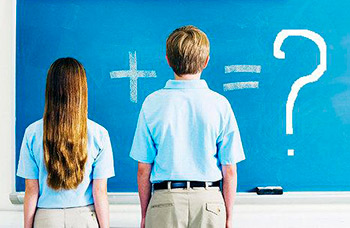 Последствия ранних половых связейРаннее начало половой жизни влечет за собой три рода нарушений в организме подростка на следующих уровнях:на духовном психическом физиологическом  Влечение к противоположному полу — естественное влечение, возникающее и формирующееся в период полового созревания. Однако появление полового влечения не означает, что человеческий организм достиг уже половой зрелости.Появление у девочки первой менструации, свидетельствуя о выработке в ее организме половых клеток, способных к оплодотворению, не означает, что девушка уже стала взрослой и может быть матерью.  Должно пройти несколько лет для того, чтобы организм девушки вполне окреп, наступило ее достаточное физическое и психическое созревание, чтобы она стала вполне способной к рождению нормального, здорового ребенка.Стремление к половой близости под влиянием полового возбуждения носит у девушки не столь требовательный характер, как у юноши. Девушки если и соглашаются на физическую близость, то чаще из чувства любви, уступая настойчивому требованию любимого человека, а иногда даже вопреки физическому желанию.Наше государство в законодательном порядке регламентировало возраст вступающих в брак: в Беларуси — это 18 лет. Под большой охраной закона находятся девушки: вступление в половую связь с девушкой моложе 18 лет может повести к возбуждению уголовного дела против юноши. И это не случайно, так как ранняя половая жизнь наиболее отрицательно сказывается на организме девушки. Раннее начало половой жизни зачастую ощутимо вредит здоровью, сдерживает физическое развитие, предрасполагает к появлению нервнополовых расстройств.  Физическое развитие юношей завершается к 20— 22 годам, а девушек — к 20. Этот возраст, видимо, и нужно считать как точку достижения физической зрелости .Негативных последствиях ранних половых связей: заражения заболеваниями, которые передаются половым путем;воспалительные заболевания половых путей;незапланированная беременность;Венерические болезни вызывают тяжелые воспаления половых органов, нарушения их функций, иногда образуются воспалительные опухоли, требующие оперативного вмешательства.Половое воздержание до полной половой зрелости может быть только полезным, так как аккумулирует энергию, способствует плодотворной учебе, работе, сохраняет жизненные силы, необходимые для полноценного духовного развития личности.Целеустремленное, полезное обществу направление физических сил и нервной энергии людей, повышение культурного уровня, самосовершенствование, занятие физкультурой и спортом дают полноценное ощущение радости жизни, способствуя легкому перенесению полового воздержания.Районный акушер –гинеколог М.П.Гусев